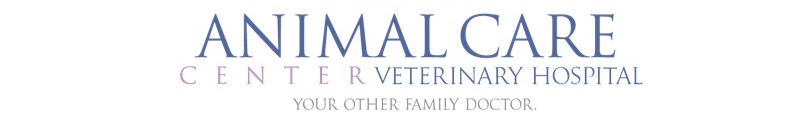 Thank you for choosing Animal Care Center! We appreciate this opportunity to care for your pets. Please ask if you have any questions about this form, we are happy to help you. Date ______________________________		Owner Name _______________________________________________________Address ___________________________________________________________ City ____________________________________ State __________ Zip ____________Email _____________________________________ Phone Numbers  (cell)_____________________(home)___________________(work)_____________________Employer _________________________________________________ Driver’s License Number ___________________________ Spouse / Co-owner ______________________________________________ Spouse phone number (cell) _________________________________Emergency contact ______________________________________________ Phone Number ______________________________________How did you learn of our clinic? ____________________________________________________ Referred by ___________________________________________Previous health Issues and surgeries _____________________________________________________________________________________________________________________________________________________________________________________________________________________________________________________By signing this form, I authorize the veterinarian on staff to examine, prescribe or treat the above listed pets. I assume full responsibility for all charges incurred in the care of my animal. I also understand that Animal Care Center does not provide billing services, and these charges will be paid at the time of release. Deposits may be required for drop off appointments. Owner signature ___________________________________________________________________________     Date ________________________________________Pet #1Pet #2Pet #3Pet #4NameCat or DogBreedColorAge / DOBSex / Spayed or NeuteredMicrochip #DHLPPBordetellaInfluenzaRabiesFVRCPFeLVOther Vaccines